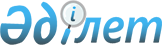 О признании утратившими силу некоторых приказов Министра финансов Республики КазахстанПриказ Заместителя Премьер-Министра Республики Казахстан - Министра финансов Республики Казахстан от 21 мая 2014 года № 240

      В соответствии с пунктом 2 статьи 21-1 Закона от 24 марта 1998 года «О нормативных правовых актах» ПРИКАЗЫВАЮ:



      1. Признать утратившими силу некоторые приказы Министра финансов Республики Казахстан согласно приложению к настоящему приказу.



      2. Министерству финансов (Бектурова А.Т.) в установленном

законодательством порядке:



      1) направить копию настоящего приказа в Министерство юстиции Республики Казахстан;



      2) обеспечить размещение его на интернет-ресурсе Министерства финансов Республики Казахстан.



      3. Настоящий приказ вводится в действие со дня его подписания.      Заместитель Премьер-Министра

      Республики Казахстан -

      Министр финансов

      Республики Казахстан                       Б. Султанов

Приложение              

к приказу Заместителя Премьер-Министра 

Республики Казахстан - Министра финансов

Республики Казахстан         

от 21 мая 2014 года № 240       

Перечень

утративших силу некоторых приказов

Министра финансов Республики Казахстан

      1. Приказ Министра финансов Республики Казахстан от 14 мая 2012 года № 249 «Об утверждении Методики оценки эффективности деятельности исполнительных органов, финансируемых из областного бюджета, бюджетов города республиканского значения, столицы, местных исполнительных органов районов (городов областного значения) по управлению бюджетными средствами» (зарегистрирован в Реестре государственной регистрации нормативных правовых актов Республики Казахстан от 8 июня 2012 года № 7718, опубликован в Собрании актов центральных исполнительных и иных центральных государственных органов Республики Казахстан № 11, 2012 года).



      2. Приказ Министра финансов Республики Казахстан от 4 апреля 2013 года № 175 «О внесении изменений и дополнений в приказ Министра финансов Республики Казахстан от 14 мая 2012 года № 249 «Об утверждении Методики оценки эффективности деятельности исполнительных органов, финансируемых из областного бюджета, бюджетов города республиканского значения, столицы, местных исполнительных органов районов (городов областного значения) по управлению бюджетными средствами» (зарегистрирован в Реестре государственной регистрации нормативных правовых актов Республики Казахстан 23 апреля 2013 года № 8432).



      3. Приказ и.о. Министра финансов Республики Казахстан от 31 декабря 2013 года № 600 «О внесении изменений и дополнений в приказ Министра финансов Республики Казахстан от 14 мая 2012 года № 249 «Об утверждении Методики оценки эффективности деятельности исполнительных органов, финансируемых из областного бюджета, бюджетов города республиканского значения, столицы, местных исполнительных органов районов (городов областного значения) по управлению бюджетными средствами» (зарегистрирован в Реестре государственной регистрации нормативных правовых актов Республики Казахстан 6 февраля 2014 года № 9133, опубликован в информационно-правовой системе "Әділет" 07.03.2014 г.).
					© 2012. РГП на ПХВ «Институт законодательства и правовой информации Республики Казахстан» Министерства юстиции Республики Казахстан
				